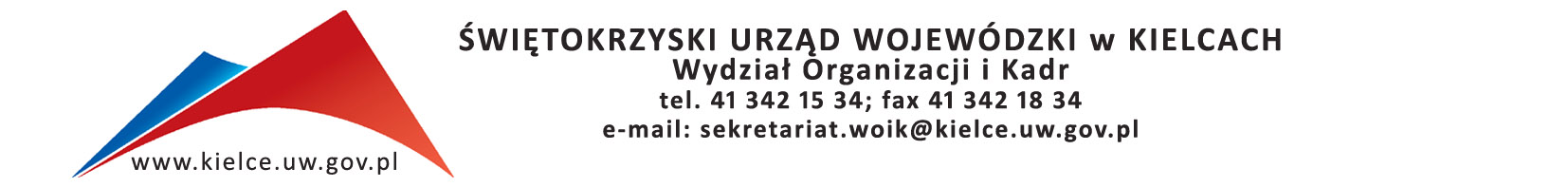  Kielce, dnia 25.09.2018    Szanowni Państwo,bardzo dziękuję za przygotowanie ofert w odpowiedzi na nasze zapytanie ofertowe                                  nr OK.I.2402.13.2018  z dnia 13 września 2018 r.  w sprawie  organizacji  szkolenia zamkniętego dla pracowników Świętokrzyskiego Urzędu Wojewódzkiego na temat:  „Etyka i uczciwość w służbie cywilnej”Informuję, że w odpowiedzi na nasze zapytanie ofertowe wpłynęło 5 ofert.  Do realizacji usługi została wybrana firma: WIK Consulting Wojciech Michałek,ul. Różyckiego 2 lok 23, 62-510 Konin.     Cena wybranej oferty wynosi  5900,00 zł (słownie: pięć tysięcy dziewięćset złotych)Poniżej zestawienie otrzymanych ofert wraz z punktacją ogółem:L.p.Nazwa FirmyAdresRazem1Adept S.C.                              Ewa Kaszyńska i Michał Kaszyński ul. Zacna 26,                                                  80 -282 Gdańsk 83,002CKSP Sp.zo.o. ul. Mazowiecka 11/49,                               00-052 Warszawa81,003Gamma D.Didiuk i M.Wasilewski SP.j.ul. Mysłowicka 15,                                       01-612 Warszawa73,004Stowarzyszenie Platforma Bezpieczeństwa Wewnętrznegoul. Słowackiego 17/11,                                    60-822 Poznań 64,005WIK  Consulting Wojciech Michałek ul. Różyckiego 2 lok 23,                                62-510 Konin85,00